07 сентября 2017 года в МБДОУ №5 проведена  объектовая тренировка. Вводная: (условно) сработала автоматическая пожарная сигнализация в 10.10.Создана ситуация: (условное) замыкание электропроводки в спортивном  зале.Учебная объектовая тренировка прошла по плану.Фактическое время эвакуации сотрудников и воспитанников составило:6-8 минут,  время срабатывания  АПС 10.10-10.18, что соответствует расчётному времени эвакуации.Число присутствующих: 15 – сотрудников.Число присутствующих: 51 – воспитанник. Добровольная пожарная дружина: 4– сотрудника.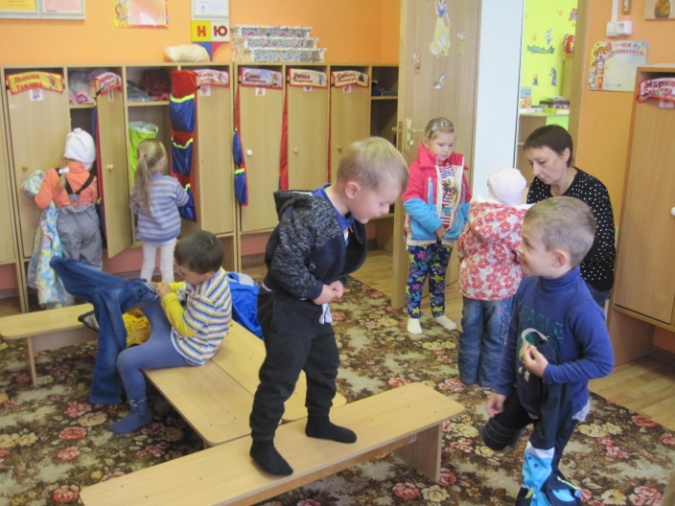 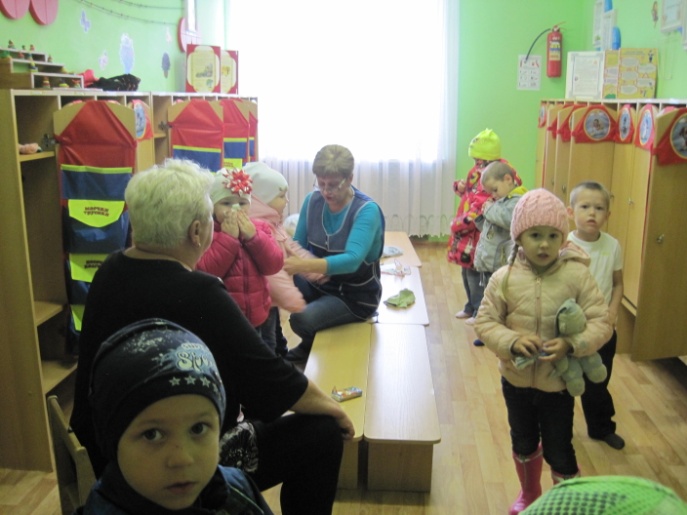 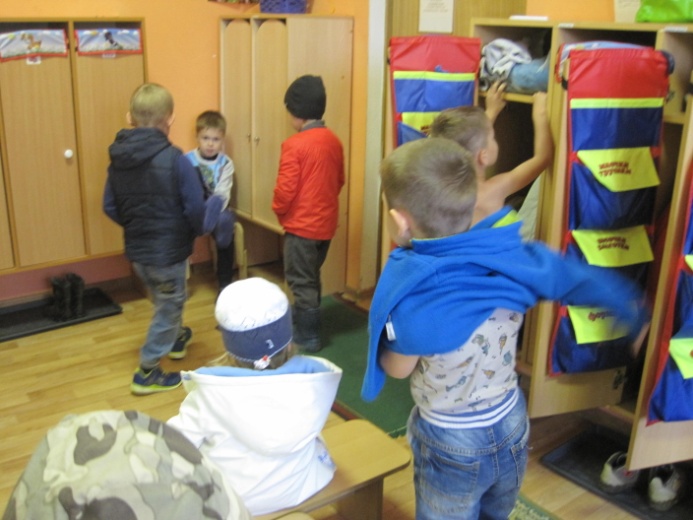 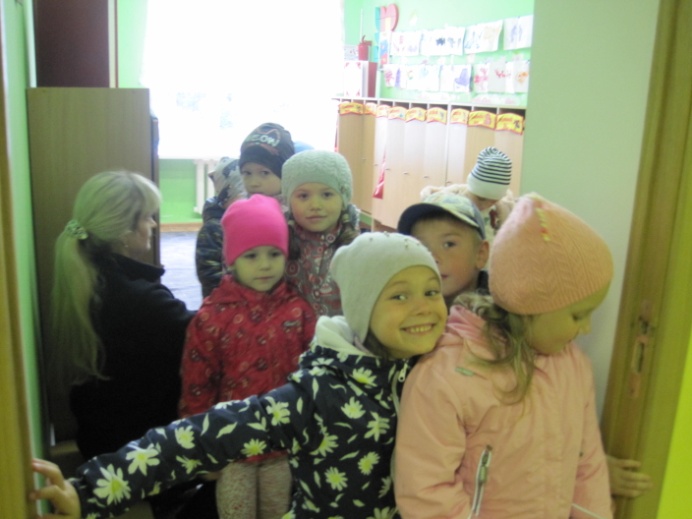 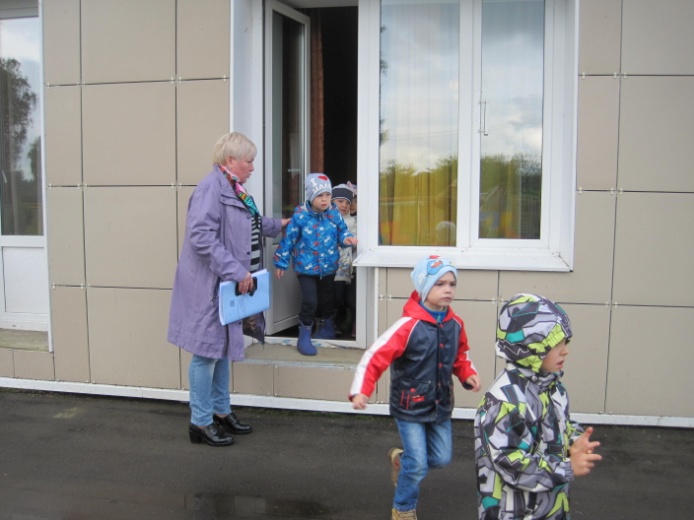 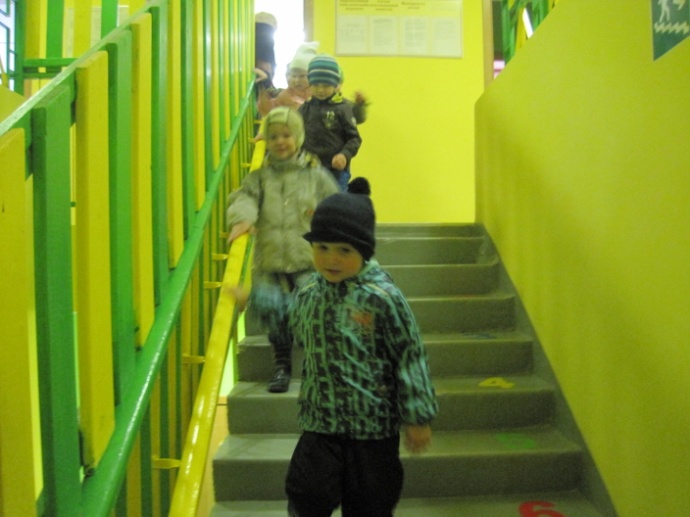 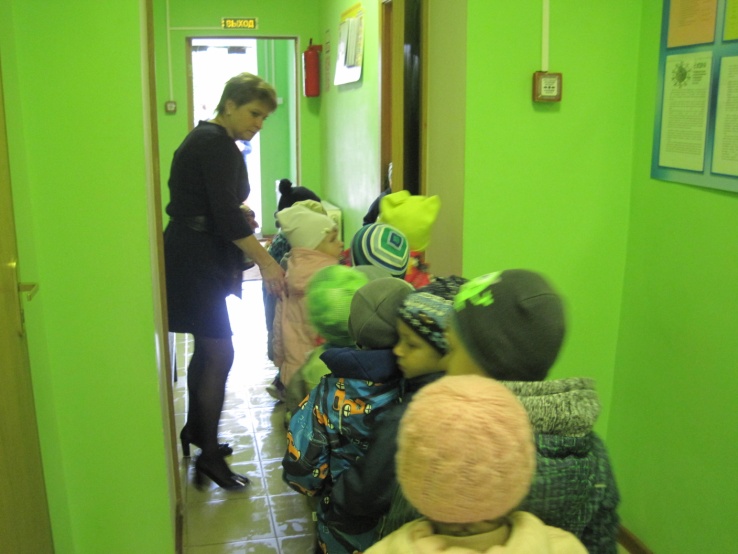 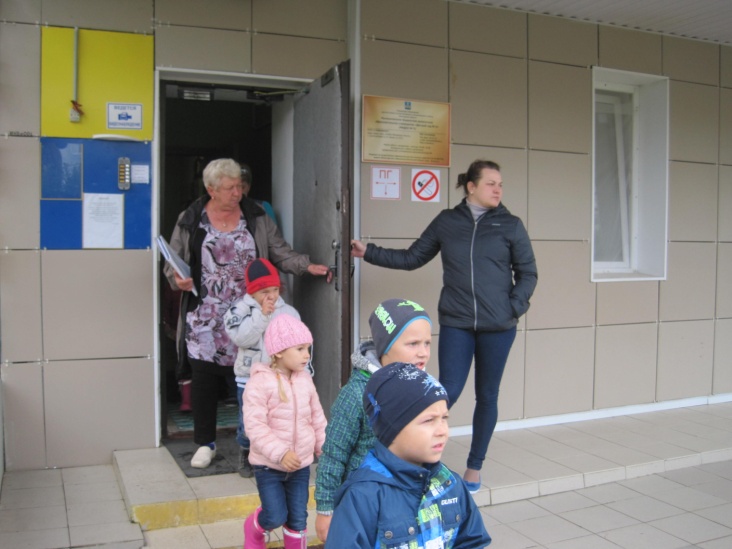 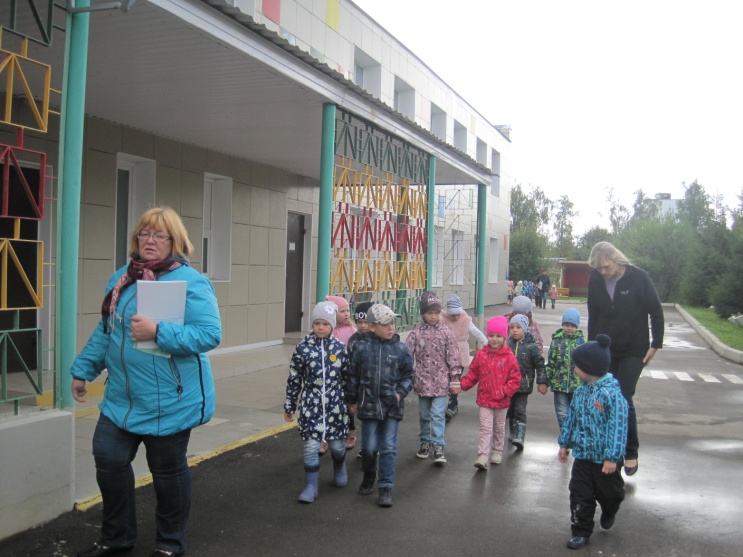 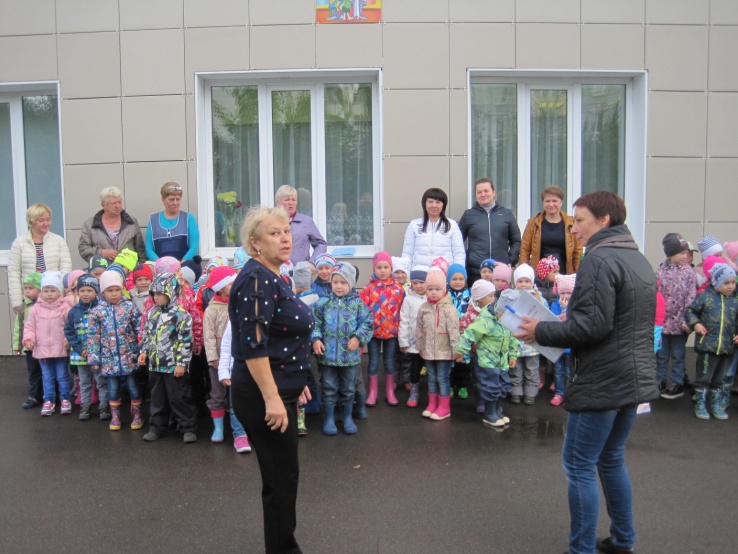 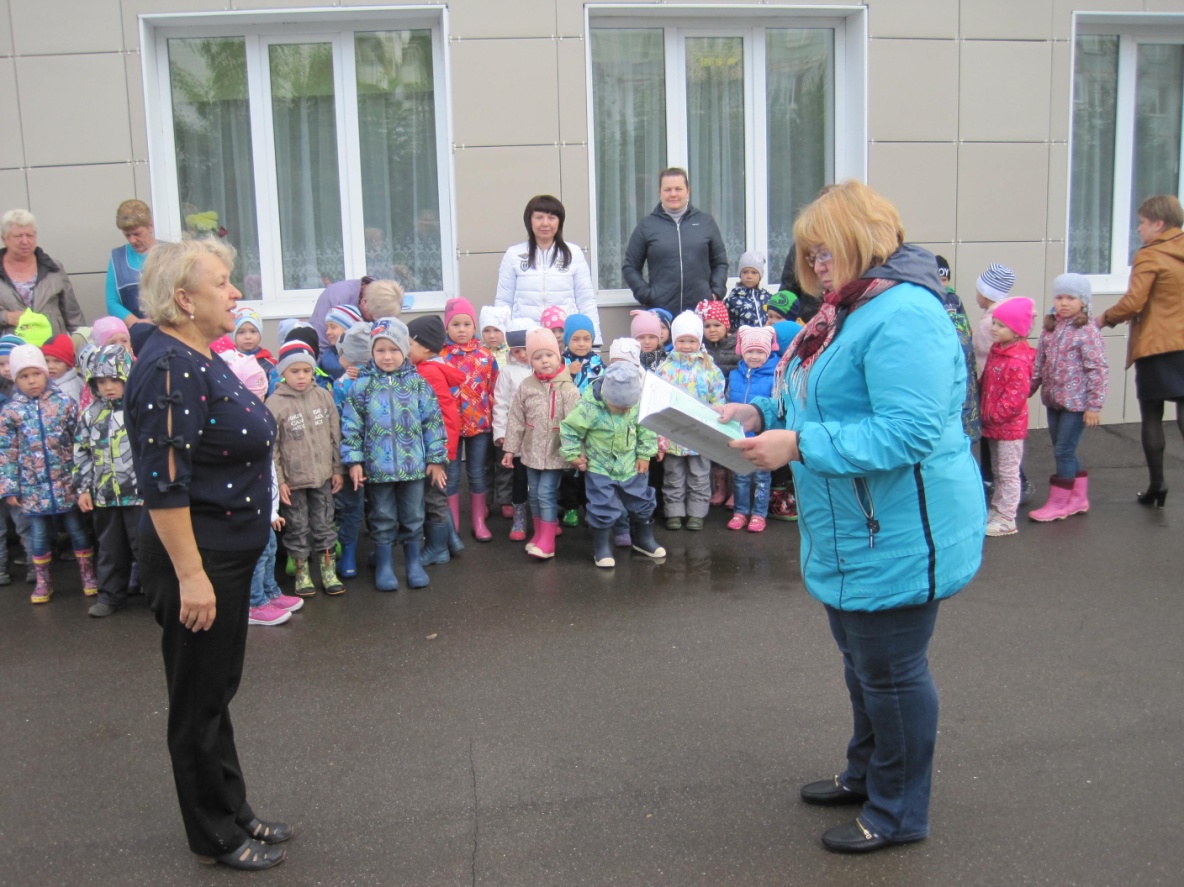 